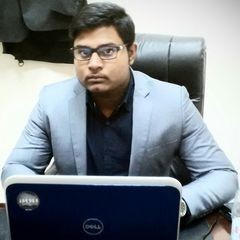 CONTACTMamoonRelationship Managerat Falcon  GPS TrackersLocation:Dubai, United Arab EmiratesEducation:                 Bachelor's degree, Marketing ManagementExperience:             6 Years,  8 MonthsLocation:Dubai, United Arab EmiratesName:                                              MamoonMobile Phone:                                 C/o 971505891826Country:                                           Dubai, United Arab Emirates Email Address:                             mamoon.262326@2freemail.com                                     TARGET JOBTarget  Job Title: Senior Sales Executive/ Sales SupervisorCareer Level: Mid CareerTarget  Job Location: UAECareer Objective: Being eﬃcient and hardworking,  I want to be a part of a reputed company, where I could be of help by utilizing my knowledge and gained  experiences for the beneﬁt of the company  and for my own personal development towards  a progressive and harmonious working environment Seeking placement in a challenge position in an organization with opportunities of professional growth and better welfare. A challenging  career that provides  opportunities for professional growth and responsibilities in an esteemed  organization. Looking forward to be in a winning team aggressively pursuing higher levels of excellence.Employment Type: Full Time EmployeeTarget  Monthly Salary: AED 6,000 (≈ USD 1,633)PERSONAL INFORMATIONBirth Date 22 March 1993 (Age: 24)Gender  MaleNationality PakistanResidence Country Dubai, United Arab EmiratesMarital Status SingleNumber of Dependents 2Driving License  Issued From Qatar; United Arab EmiratesEXPERIENCE (6 YEARS, 8 MONTHS)April 2016  - PresentRelationship Managerat Falcon GPS TrackersLocation: Dubai, United Arab Emirates Company Industry: Information Technology Job Role: Sales- Manage a portfolio of accounts to achieve long-term  success.- Develop  positive  relationships with clientsAct  as the point of contact and  handle customers’ individual needs.- Generate new business using existing  and  potential customer networksResolve conﬂicts and  provide  solutions to customers in a timely manner.- Supervise account representatives to ensure sales increaseReport on the status of accounts and  transactions.- Set and  track sales account targets, aligned  with company objectives.- Monitor sales metrics (e.g. quarterly  sales results and  annual forecasts).- Suggest actions to improve  sales performance and  identify opportunities for growth.January 2014  - April 2016Sales And  Marketing Managerat BLTCC- Mixtelematics Channel  PartnerLocation: Doha, QatarCompany Industry: Information TechnologyJob Role: SalesSelling and  Marketing  Vehicle Tracking Systems, managing key accounts like Shell, Teyseer Security, Sodexo, Air Energi, Compass Catering(ESS), Bureau Veritas,  Baker  Hughes and  20 more high end clients,  Solving technical issues, giving Web Training to the Clients,building strong  relationships with the customers and  development of businessJanuary 2013  - January 2014SME Account Managerat Vodafone QatarLocation: Doha, QatarCompany Industry: TelecommunicationsJob Role: SalesUse relevant metrics and  measures to routinely monitor progress against targets and  take  appropriate action  to ensure targets are met or exceeded, Develop  contact strategies and  understand the decision-making process for each of the allocated accounts, Develop  a pipeline  of prospects which are systematically qualiﬁed,  managing the decision-making process within allocated accounts to ensure sales prospects are closed, Ensure full compliance with SME sales procedures, sector regulations andcompetition laws, Provide account data to the SME Accounts Sales Manager for developing a sales plan and  monitoring its implementation, Managing portfolio of accounts, Generate new business, Engage project management duties, Delivering presentations, Attending  meetings, Maintaining  good relationships with clients  .April 2012  - January 2013Senior Sales Advisor - Retailsat Vodafone QatarLocation: Doha, QatarCompany Industry: TelecommunicationsJob Role: SalesPromotion and  sales of Vodafone Products, Maintaining  Sales Dashboard for all the Sales Advisors, Scheduling shifts for the week,  managing other sales advisors and  training new Sales advisorsMay 2011  - November 2011Merchandiserat SIT DistributionLocation: Doha, QatarCompany Industry: TelecommunicationsJob Role: SalesPromotion and  sales of all HTC productsApril 2011  - May 2011Promoter (Part Time)at Vodafone QatarLocation: QatarCompany Industry: TelecommunicationsJob Role: SalesSeptember 2010  - December 2010Marshal (Part Time)at QMMFLocation: Doha, Qatar Company Industry: Automotive Job Role: SafetyPosition:  Marshal (Part  Time) Company: QMMF.Company details:  Qatar based company. QMMF organizes all international bike and  track races in QatarJob  Proﬁle: Providing  emergency services and  ﬁrst aid to the bikers. Period:  December 2010, April 2011, December 2011Area of operation: Doha - QatarEDUCATIONBachelor's degree, Marketing Managementat Annamaliya University ( Distance Studies)Location: Doha, QatarJune 2015High  school or equivalent, Commerceat Ideal Indian SchoolLocation: Doha, QatarMarch 2012Did +2 with Commerce StreamHigh  school or equivalent, General Subjectsat Ideal Indian SchoolLocation: Doha, QatarJanuary 2010• High School Ideal Indian School - Doha Qatar. General Subjects 2010SPECIALTIESConvincing SkillsQuestions: 0Answers: 0Language SkillsQuestions: 0Answers: 0AppealsQuestions: 0Answers: 0Communication SkillsQuestions: 0Answers: 0SKILLSEXCEL(Intermediate)MICROSOFT WINDOWS(Expert)MICROSOFT WORD(Expert)SALES(Expert)POWERPOINT(Expert)SALES  TECHNIQUES(Expert)Customer Relationship Management(Expert)Training(Expert)Communication Skills(Expert)Team Management Skills(Expert)Customer Service(Expert)Problem Solving Skills(Expert)Relationship Building Skills(Expert)Convincing Skills(Expert)LANGUAGESBengaliLevel: (Expert) | Experience: 10 years  or lessArabicLevel: (Intermediate) | Experience: 10 years  or lessUrduLevel: (Expert) | Experience: More than 10 yearsHindiLevel: (Expert) | Experience: More than 10 yearsEnglishLevel: (Expert) | Experience: More than 10 yearsMEMBERSHIPSFootball (Member of School Team) Ideal Indian School, Doha-QatarMembership/Role:  MemberMember since:Athletics (Member of School Team) Ideal Indian School, Doha-QatarMembership/Role:  MemberMember since:HOBBIES  AND INTERESTSAdventurous trips, camping, desert safari, swimming, boxing, car  racing, and listening music